FICHE D’INSCRIPTION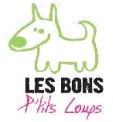 VACANCES DE TOUSSAINTOCTOBRE-NOVEMBRENom et Prénom de(s) l’enfant(s) :	Précisez :Maternelle Primaire    Nom et Prénom des Parents :Contact : Accueil CLSH Les Bons P’tits Loups : 05.62.62.22.90Direction.bpl32@gmail.comDate et signature :  Du 23 au 27 octobre Du 23 au 27 octobreLUNDI 23MatinRepas A-midiMARDI 24MatinRepas A-midiMERCREDI 25MatinRepas A-midiJEUDI 26MatinRepas A-midiVENDREDI 27MatinRepas A-midiDu 30 oct au 3 novembreDu 30 oct au 3 novembreLUNDI 30MatinRepas A-midiMARDI 31MatinRepas A-midiMERCREDI 1FERMETURE DE LA TOUSSAINTJEUDI 2MatinRepas A-midiVENDREDI 3MatinRepas A-midi